エキセントリック吉田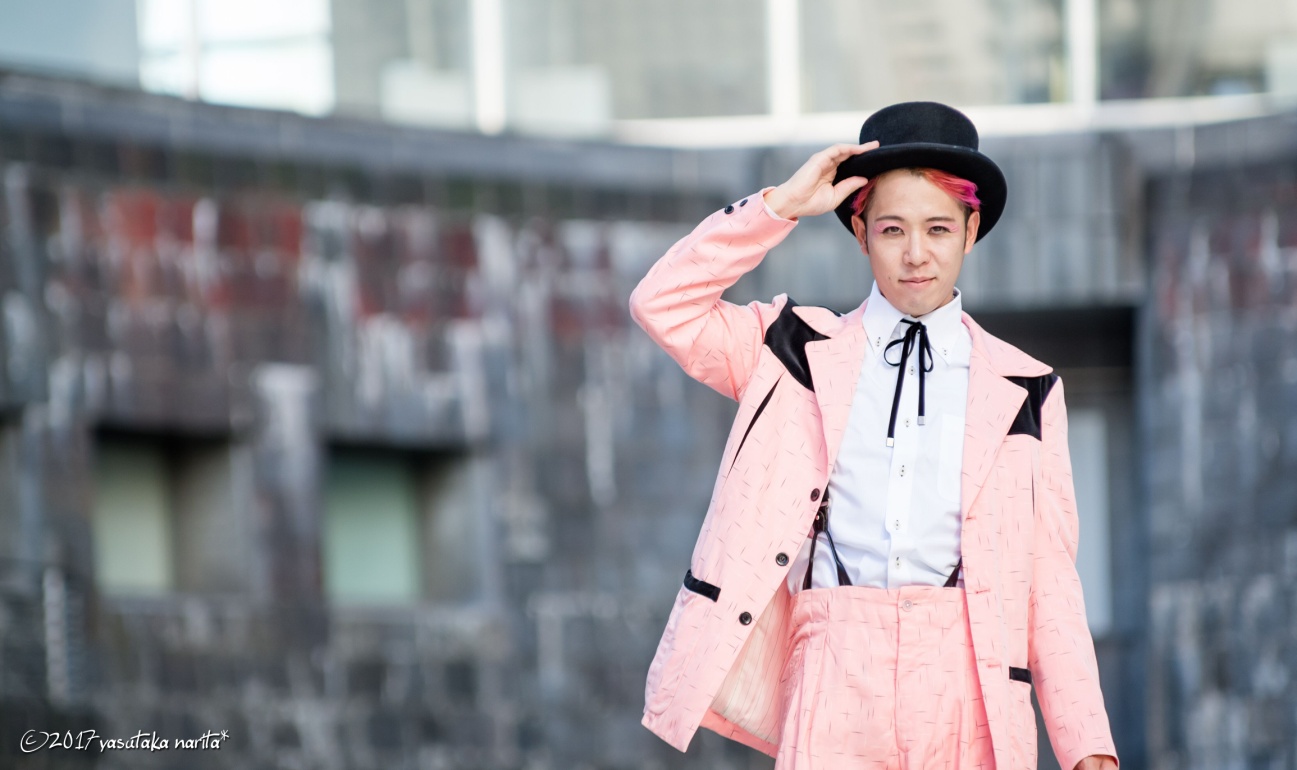 ●プロフィール東京都公認ヘブンアーティスト芸王グランプリ2015全国大会優勝●主な出演フェスティバルヘブンアーティストTOKYO　　　　　　　　　ヘブンアーティストIN渋谷厚木国際大道芸フェスティバル　　　　　　浅草大道芸フェスティバルさいたま新都心大道芸フェスティバル 　　仙台まちくるカーニバル月潟大道芸フェスティバル　　　　　　　　　日立国際大道芸フェスティバル川崎シネマ大道芸フェスティバル　　　　　福山大道芸フェスティバルアヴィニョン演劇祭(フランス)　　　　　　　シャロン大道芸フェスティバル(フランス)エジンバラ国際演劇祭（スコットランド）　タレガ大道芸フェスティバル（スペイン）他  お祭り、結婚式、ブランドメーカーイベント、ホテル 企業パーティ 等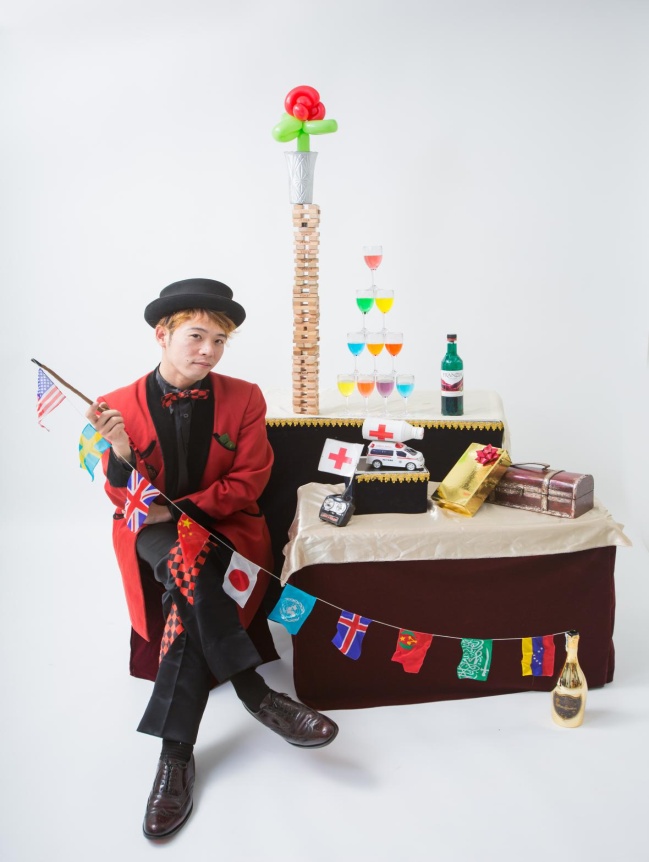 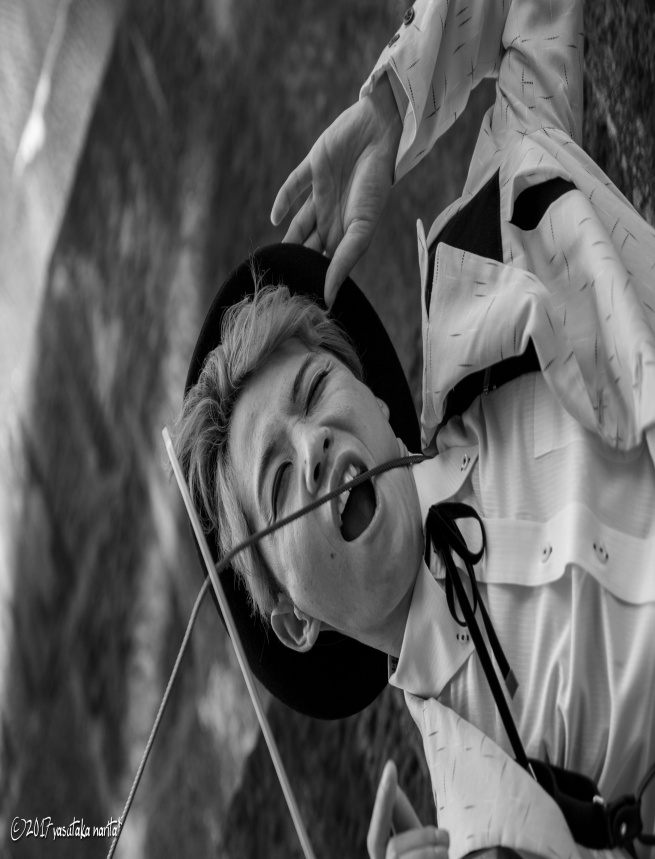 ●主な出演施設東京ドイツ村  (レジャー施設)　　　　　　　西武百貨店 (デパートイベント)南船橋ららぽーとTOKYO BAY　　　　　　南砂町 スナモアリオ橋本　　　　　　　　　　　　　　　　　　(ショッピングモール イベント)ホテルヒルトン東京  　　　　　　　　　　　　ホテル 精養軒 (企業パーティ)サマーソニック2014 2015　　　　　　　　　新百合ヶ丘　しんゆりマルシェ東京ソラマチ　　　　　　　　　　　　　　　　　阿佐ヶ谷七夕祭り築地本願寺　はなまつり　　　　　 　　　　横須海軍賀基地スプリングフェスティバルTokyo Creative Kids Festival 　　　　　　ラグーナ蒲郡岡山中央メーデー　　　　　　　　　　　　　岡山笠岡いちょう祭り他イベント出演多数　　●SHOWの紹介「劇場へようこそ！」思わぬマジックでお客様のハートをエレガントに掴み、エッジの効いたコメディアクトで笑いの渦へ巻き込みます！懐かしくも新しい。1930年代のステージショーを思わせるパフォーマンスで、お客様を映画のワンシーンへ飛び込んだような不思議な世界へいざないます。クライマックスは必見！最新型テーブルクロス引きで大喝采！パントマイムの技術を駆使したコトバに頼らないショースタイルで、お子様から、お年寄り、海外の方からも大評判！「貴方の未来に虹色の輝きを…   」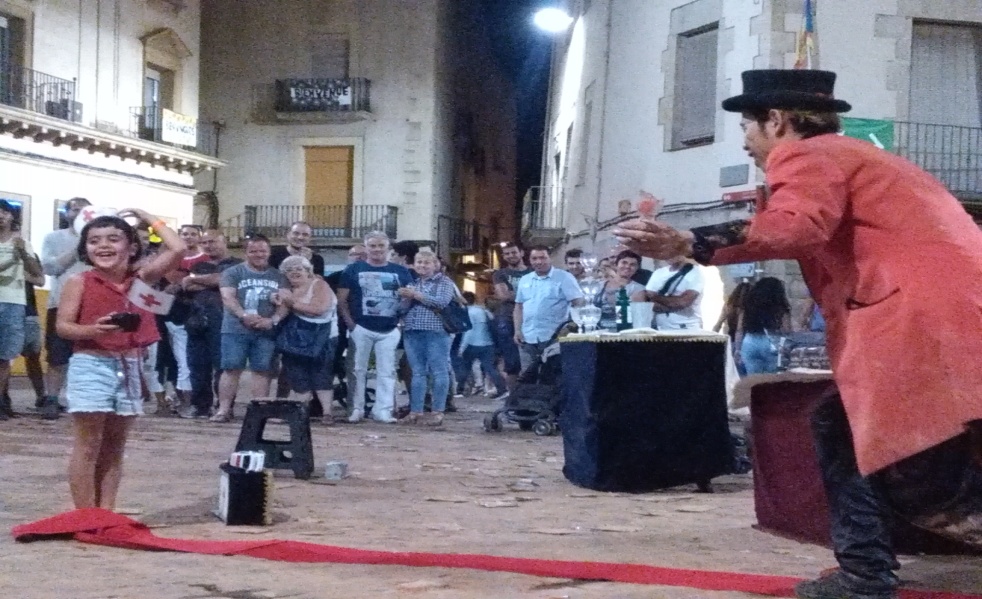 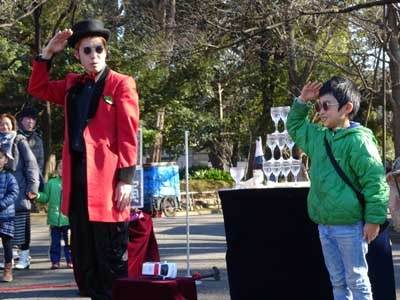 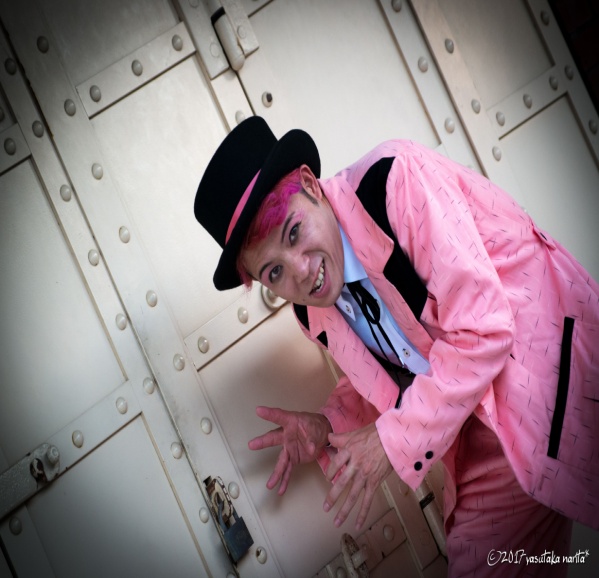 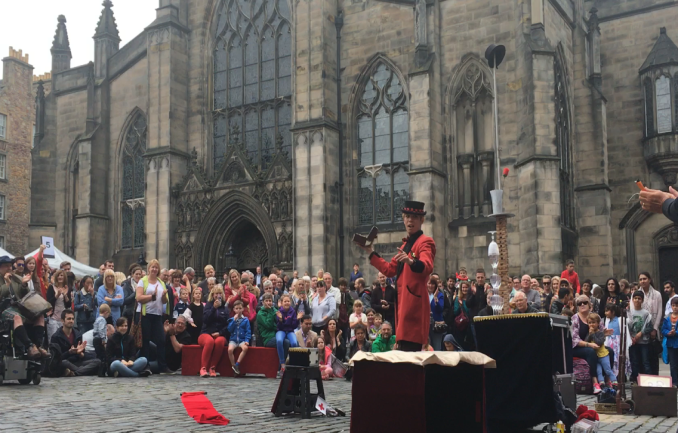 ＜最新動画＞https://youtu.be/4SIyxwGrQiI(2分程のプロモーション映像です。ショーの雰囲気がおわかり頂けます。お時間の許す際ぜひ1度ご覧下されば幸いです。)＜海外公演＞https://youtu.be/muBlnZcbe8g（２０１６年夏に参加した、スコットランド・エジンバラ国際演劇祭、スペイン・タレガ大道芸フェスティバルの模様です。異国情緒に溢れた映像をお楽しみいただけます。）＜ホームページ＞www.eccentricyoshida.com電話    080-3453-7629メール eccentric.yoshida@gmail.com住所   東京都杉並区阿佐谷南3-41-10コーポハル103